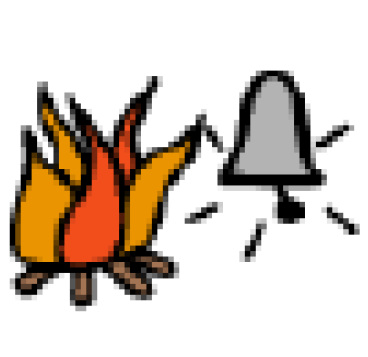 Sometimes our school has fire drills. Fire drills are practice in case there is a fire in our school. 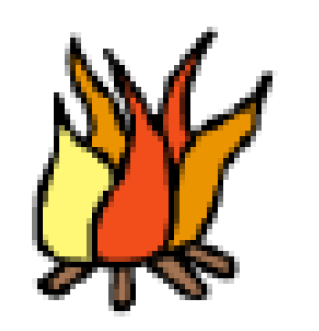 Fire drills are not real fires.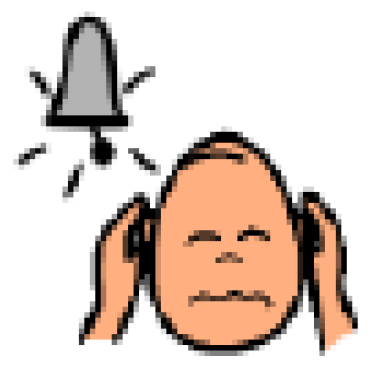 A loud bell will ring to start the fire drill. Sometimes people will cover their ears.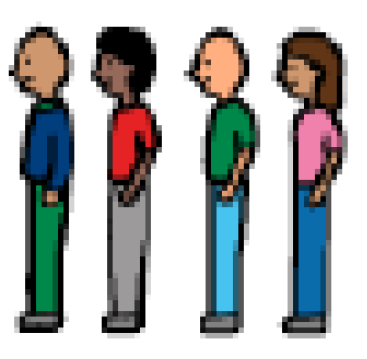 I will get in line when the fire drill bell rings.